Tsimane Health and Life History Project (THLHP)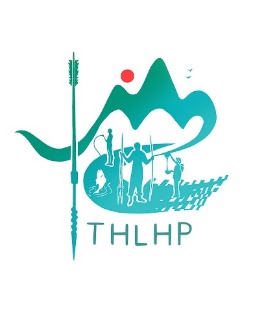 Secondary Use of Published Data AgreementThe Tsimane Health and Life History Project (THLHP) is a joint health and anthropology project aimed at understanding the impacts of ecology and evolution on the shaping of the human life course. The THLHP is conducted in partnership with the Tsimane and Moseten, indigenous forager-farming groups living in central lowland Bolivia in the Beni Department. It focuses on health, growth and development, aging, economics and biodemography of small-scale populations of hunter-gatherers and horticulturalists. The team combines biomedical and anthropological research with local Bolivian medical services. To perform these efforts requires a multidisciplinary, international team supported by diverse stakeholders. The THLHP’s highest priority is the safeguarding of human subjects and minimization of risk to study participants. Over and above individual safety, the THLHP adheres to the CARE Principles for Indigenous Data Governance. These Principles assure the Tsimane and Moseten 1) have sovereignty over how data are shared, 2) are the primary gatekeepers determining ethical use, 3) are actively engaged in the data generation and 4) derive benefit from data generated and shared use whenever possible. Pragmatically, the data are generated under the authority of the Tsimane (Gran Consejo Tsimane)/Moseten governments for use for specified research activities. Further guidance with respect to data access is often provided by research sponsors. The THLHP is committed to the FAIR Principles to facilitate data use with third parties. This form should be used to solicit a request for data access for research purposes, in accordance with formal agreements between THLHP, indigenous councils representing Tsimane and Moseten, and ethical committees overseeing data usage. Inquiries will be first reviewed by THLHP co-Directors, then by a joint committee including indigenous representatives and Bolivian scientists, to ensure compliance with UCSB IRB and CARE Princples for Indigenous Data Governance. Please use this form and insert your answers below: 1. Name, institution(s), and address(es) of the investigator(s) soliciting data (include emails).2. Name, institution(s), and address(es) of collaborator(s) who would have access to these data (include emails).3. Which specific data are requested and the expected frame for their use? 4. What is the intended purpose for this data request? Please describe study goals, research questions, hypotheses, and proposed analyses. 5. Describe your data security procedures and plans for data destruction after use. 6. Explain how the Tsimane and/or Moseten will directly benefit from your research, and what your plan is to educate the Tsimane and/or Moseten on your reseach findings. Include exact detailed information on any potential intellectual property (IP).Declaration:I commit myself:To use THLHP data for research purposes only;To maintain the data accessible only with a password and such that it cannot be accessed by others. No others will have access to these data without submitting a separate declaration form. To not email data to others, even collaboratorsNever attempt to link the data to specific people, as all data are de-identified To only analyze the data for the intended use stated above. If there’s a need for additional intended uses, a follow up declaration form will be filled out.To consider how the Tsimane and/or Moseten will directly benefit from your research, and an education plan to communicate findings locally in Bolivia. Before data can be transfered, there must be IRB approval in place, and you must submit a data transfer agreement. To submit a report of findings to responsible parties (Hillard Kaplan hkaplan@chapman.edu; Michael Gurven gurven@anth.ucsb.edu; Ben Trumble btrumble@asu.edu; Jonathan Stieglitz jonathan.stieglitz@iast.fr) PRIOR to submission of any paper for publication (including abstract submissions) or pre-print. All Tsimane-related papers must be approved by a committee, comprised of Tsimane Health and Life History Project directors and Tsimane representatives.  To include co-authors suggested by the committee in any publication, provided that they make a substantial contribution to the data curation, analysis, planning, development, intepretation of results, and/or writing of the manuscript. Usually this may involve at least one co-Director. To submit a completed version of any paper or report to be submitted for publication or posted on a preprint server, to the four THLHP co-Directors listed above. The following citation should be included in any research reports, papers, or publications based on these data: In text and acknowledgements: "The Tsimane Health and Life History Project is sponsored by the National Institute on Aging (R01AG024119, RF1AG054442) and the National Science Foundation (BCS0422690).”Signature of lead investigator and any collaborators:Name______________________________ Date___________ Signature______________________Name______________________________ Date___________ Signature______________________Name______________________________ Date___________ Signature______________________Name______________________________ Date___________ Signature______________________Name______________________________ Date___________ Signature______________________Please submit completed form to: Dr. Michael Gurven (UCSB) (gurven@anth.ucsb.edu), Dr. Hillard Kaplan (Chapman) (hkaplan@chapman.edu), Dr. Benjamin Trumble (ASU) (btrumble@asu.edu), and Dr. Jonathan Stieglitz (jonathan.stieglitz@iast.fr)